МИНИСТЕРСТВО ОБРАЗОВАНИЯ И НАУКИ ЧЕЛЯБИНСКОЙ ОБЛАСТИ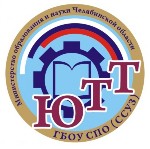 ГОСУДАРСТВЕННОЕ БЮДЖЕТНОЕ ОБРАЗОВАТЕЛЬНОЕ УЧРЕЖДЕНИЕСРЕДНЕГО ПРОФЕССИОНАЛЬНОГО ОБРАЗОВАНИЯ(СРЕДНЕЕ СПЕЦИАЛЬНОЕ УЧЕБНОЕ ЗАВЕДЕНИЕ)«ЮРЮЗАНСКИЙ ТЕХНОЛОГИЧЕСКИЙ ТЕХНИКУМ»ул. III-Интернационала, .Юрюзань, Челябинская область 456120          тел/факс: 8 (35147) 2-54-94 e-mail: spo.yutt@yandex.ru  сайт: http://unpo21.edusite.ruСОГЛАСОВАНО                                                                     УТВЕРЖДАЮ:Методист:                                                                                  Директор ГБОУ СПО (ССУЗ)                                                                                                                                       _________З.Ф. Карпиюк                                                          __________Н.А. Чурина                                  «Уроки профориентаций» по программе«Моя профессия - мой выбор!»Педагог-психолог  Садыкова Е.В.Ученый тот, кто знает очень много из всяких книг; образованный – тот, 
кто знает все то, что теперь в ходу между людьми, просвещенный – тот, 
кто знает, зачем он живет и что ему надо делать. 
Не старайся быть ни ученым, ни образованным, старайся быть просвещенным. 
Г. Адаме2015г.г. ЮрюзаньСодержание:Пояснительная записка (стр.3-стр.4).Методы психодиагностики позволяют делать выводы с помощью тестов (стр. 5- стр. 6), приложение 1 (стр.16-стр.45).Коррекционно-развивающий этап. «Моя профессия - мой выбор!» (стр. 7- стр.9),  приложение 2 ( стр. 46 - стр.61) . Сказкатерапия (стр.10- стр.13).Список используемой литературы (стр.14)Пояснительная записка
       Переход на массовое профильное обучение в настоящее время обусловлен рядом причин, одной из которых является необходимость формирования у студентов готовности к осознанному выбору будущей профессиональной деятельности. 
       Программа «Моя профессия - мой выбор!»  позволяет студентам изучить свои возможности и потребности и соотнести их с требованиями, которые предъявляет интересующая их профессия, сделать обоснованный выбор профиля еще в  школе, подготовиться к будущей трудовой профессиональной деятельности и в дальнейшем успешно выстроить профессиональную карьеру, адаптируясь к социальным условиям и требованиям рынка труда.
     Основной целью данной программы является формирование у студентов готовности к осознанному социальному и профессиональному самоопределению.     Необходимо помочь студенту выбрать именно ту профессию, чтобы требования, которые она предъявляет к работающему, совпадали с его личностными качествами и возможностями. Неоценимую помощь человеку ответить на важнейшие вопросы : кто я ?    чего я хочу ?       что я могу ?,                                                                                                    окажет психодиагностика – одно из самых молодых направлений в психологии. Главные принципы:Всеобщая талантливость. Бесталантных нет, а есть занятые не своим делом.Взаимное превосходство. Если у вас что-то получается хуже , чем у других ,- значит, что-то должно получиться лучше. Ищите.Неизбежность перемен. Ни одно суждение о человеке не может считаться окончательным. Хотя бы потому , что если сегодня у вас есть возможность узнать что-то новое , то завтра вы уже будете чуточку другим.Цели: 1. Система профориентации выполняет диагностическую, обучающую, формирующую и развивающую функции.2.Формирование представления о проведении анализа профессий на  основе их классификации;3.Развивать у студентов способность к анализу, синтезу,классификации и обобщению;4. Развитие способности соотносить свои индивидуально-психологические особенности и состояние здоровья с требованиями выбираемой профессии; 5.Формировать у студентов устойчивый интерес к получениюзнаний, необходимых для успешного профессионального  самоопределения.Задачи:
      Активизация внутренних психологических ресурсов студентов для формирования умения составлять и корректировать свою профессиональную перспективу:Осознание целей выбора будущей профессии;Развитие навыков конструктивного взаимодействия;Развитие навыков рефлексии.1этапДиагностическийМетоды психодиагностики позволяют делать выводы с помощью тестов.      Основной причиной обращений первокурсников за помощью являются смысложизненные связи "Правильно ли я поступил?", "Ту ли профессию я выбрал?". Как видно из вышеизложенного, у студентов первых курсов наблюдается неустойчивость мотивации и преобладание мотивации боязни неудачи.     Для диагностики психологических проблем, связанных с профессиональным самоопределением, иногда бывает достаточно беседы психолога с консультируемым, но в большинстве случаев требуется проведение комплексного диагностического обследования с помощью психологических методик, позволяющих определить:ценностные ориентации и установки;ближайшие и перспективные жизненные планы и профессиональные намерения;уровень сформированности представлений о профессии;уровень развития самооценки;способности, склонности и интересы;уровень развития профессиональной мотивации;личностные особенности;реальные жизненные условия (семейные отношения, здоровье, материальное обеспечение и пр.).      Можно выделить ряд типичных психологических проблем, связанных с профессиональным самоопределением личности. К ним прежде всего относятся:Рассогласование идеального и реального образа выбираемой профессии.Представления о своих личных ценностных ориентациях не соответствуют своим представлениям о ценностях, обеспечивающих успех в профессиональной деятельности в новых экономических и социальных структурах.Рассогласование реальной и идеальной мотивации профессионального выбораНеадекватная самооценка.  Изучение профессиональной направленности личности подростков:ДДО, Е.Климов (Результаты опросника ДДО показывают к какой профессиональной сфере человек испытывает склонность и проявляет интерес).Карта интересов. (Опросник разработан А.Е. Голомштоком. Предназначен для изучения интересов и склонностей школьников старших классов в различных сферах деятельности).Тест-опросник Шмишека(выявление акцентуаций характера)Анкетирование. Выявление профессиональных намерений учащихся: анкета «Кем быть?»2 этап       Коррекционно-развивающий       Цель программы: формирование профориентационной компетентности студентов путем включения в процесс активного планирования своего профессионального будущего.      Задачи:  Формирование группы как команды, выработка общедоступных и принимаемых всем коллективом ценностей и ориентиров для возможности дальнейшего функционирования группы как единого целого с учетом личностных особенностей всех  студентов, создание благоприятных условий для групповой работы;       Занятия проводятся в форме группового консультирования с элементами тренинга. Возраст членов группы – 14-18 лет. Количество – 15-20 человек.
При проведении занятий курса используются следующие Формы и методы работы:профориентационные игры;психодиагностические методики с последующим обсуждением результатов;игровые профессиональные упражнения;самоописание;групповая дискуссия;использование конструктивной обратной связи.Программа «Моя профессия - мой выбор!»(7часов)Содержание программы по темам:1.Ознакомительное занятие (1час): стр.Знакомство с группой, введение, мотивирование, настрой группы на работу;	Беседа о выборе будущей профессии. Понятие и значение профессионального самоопределения.Проведение активизирующей профориентационной методики «Я ХОЧУ – Я МОГУ» обработка результатов с последующим обсуждением.(приложение 5.1)2.Профориентационное тренинговое занятие(2ч)Правила групповой работы, работа с умением жить "здесь и сейчас".Понятие о профессиях и профессиональной деятельности, профессиональные стереотипы.«Мое профессиональное будущее»(Какое у меня призвание, чем лучше заниматься в жизни? Каким видят мое профессиональное будущее члены группы?)3.Профориентационное тренинговое занятие (2ч)Понятие об особенностях профессионального труда, а также психофизиологических и психологических ресурсах личности в связи с выбором профессии.Требования профессии к человеку. Понятие профессионально важных качеств (ПВК)4.Профориентационное тренинговое занятие (2час) на коммуникативностьЗначение эффективной коммуникации в различных ситуациях личностного и будущего профессионального взаимодействия.Особенности восприятие себя и партнера по общению как участников коммуникацииКоммуникация как способ передачи и распространения информации. Определение коммуникативных барьеров, способы их преодоления.Эффективное общение. Коммуникативные навыки при работе в группе.Завершение работы тренинга, интеграция полученного опыта, соотнесение приобретенного опыта с поставленными целями.      Вопрос выбора будущей профессии является приоритетным для студентов. Каждый молодой человек в этом возрасте задумывается над тем, кем быть в этом огромном и часто меняющемся мире. Главное для не растеряться, сделать правильный выбор, соответствующий их личным интересам, способностям, возможностям.      Проведение тренинга является одним из способов предоставления возможности осмысления целей и планирования своей деятельности в рамках будущей профессии, а также построения системы отношений с другими людьми.         Во время занятия вырабатываются навыки сотрудничества, умения, связанные с преодолением трудностей, развиваются такие качества, как доброжелательность, толерантность и эмпатия.4 этапСказкатерапия.Все профессии нужны!
                                                Все профессии важны!       - Собрались однажды на рыбалку старые друзья: Иван - повар, Семен - столяр, Степан - ветеринар, Андрей - фокусник, Николай - электрик, Данила - пилот и Дмитрий – прокурор. Взяли они большую лодку, удочки и отправились в путь.- Так и не заметили друзья, как добрались до реки. Сели в лодку,  поплыли и завели разговор.Повар: - Пока не доплыли до нужного места, хочу я вам, друзья вот что сказать:                                                           
Профессия повар - лучше всех,
И в жизни моей принесла лишь успех.Столяр: Не согласен я с тобой.
Столяр - это вам герой!
В руки молоток возьму
Гвозди без труда забью,
Пилою доски распилю,
Стул и столик смастерю. Ветеринар:Вот устроили базар.
Лучше всех ветеринар!
Звери, птицы, все кто болен
Кто здоровьем недоволен
Всех зовёт ветеринар
Перевяжет, даст отвар!  Фокусник:Кто из шляпы достаёт                           
Зайца всем на удивленье?
Это фокусник даёт
В цирке представленье. 
Он настроение поднимает 
Профессии лучше не бывает! Электрик:Стоп, друзья, не торопитесь,
В словах своих не ошибитесь.
Вот профессия моя
Лучше ваших всех она! . 
Знают люди всей страны, 
Как электрики важны!Пилот:                                                                                                                          В открытом небе я летаю,                            
Я самолёт отлично знаю,
Считаю лучший это тот,
Кто называется пилот.
Прокурор:                                        
Отбросьте ненужные спорыО том, кто важней для страны. 
России нужны прокуроры 
Поверьте мне, очень нужны!- И так увлеклись наши друзья спором, что забыли про рыбалку и не заметили, как отнесло их лодку в открытое море. Но и в открытом море они продолжали спорить о том, чья профессия лучше. И вот в одно мгновение поднялась большая буря, и лодку с большой скоростью понесло по волнам, вот тогда-то и очнулись молодые люди.- Через пару часов буря закончилась, и лодку прибило к берегу.- Друзья,  мы много  спорили и попали в бурю. Скоро наступит ночь и нам нужно найти место для ночлега, а то мало ли кто водится на этом острове.-  «Да, я ведь могу построить дом, инструменты у меня с собой», сказал столяр.-  «Молодец. Семён, начинай, а мы тебе поможем», поддержал прокурор.-  «А, я проведу в дом электричество»,  добавил электрик.-   И закипела работа.  Скоро дом был готов.                                 «Что-то кушать хочется после работы. Да покушать бы нам всем не помешало»,      наперебой заговорили работники.      -« Кушать захотели? А я для чего?», ответил  повар.  Вас друзья накормлю. Супчик вам сейчас сварю.
Я ведь повар хоть куда,
Там, где я всегда еда.- Хорошо поужинав, друзья легли спать. Так прошёл первый день на необитаемом острове. На следующий день, все дружно отправились в обратный путь.-  Друзья возвратились домой и больше никогда не спорили, чья профессия лучше, а наоборот решили, чтоВсе профессии нужны!
                                                Все профессии важны!Литература:Анн Л.Ф. Психологический тренинг с подростками. – СПб.: Питер, 2006. – 271 с.: ил. – (Серия Эффективный тренинг).Климов Е.А. Как выбирать профессию: Кн. для учащихся ст. классов сред. шк. – М.: Просвещение, 1990.Овчарова Р.В. Справочная книга школьного психолога. М., 1996Практикум по игровым технологиям в работе с детьми и подростками/ Под ред. М.Р. Битяновой. – СПб., 2003.Пряжников Н.С., Пряжникова Е.Ю. Игры и методики для профессионального самоопределения старшеклассников.- М. «Первое сентября», 2004г.ПРИЛОЖЕНИЯПриложение 1«Дифференциально - диагностический опросник» 
(ДДО)Методика предназначена для отбора на различные типы профессий в соответствии с классификацией типов профессий Е.А. Климова. Можно использовать при профориетации подростков и взрослых. Результаты опросника ДДО показывают к какой профессиональной сфере человек испытывает склонность и проявляет интерес.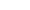 Инструкция. Предположим, что у вас появилась возможность делать то, что вам нравится, какое занятие из двух возможных вы бы предпочли?Опросника. Ухаживать за животными 
б. Обслуживать какие-нибудь приборы, следить за ними, регулировать иха. Помогать больным людям, лечить их 
б. Составлять таблицы, чертить схемы, разрабатывать компьютерные программыа. Рассматривать книжных иллюстрации, художественные открытки, конверты грампластинок 
б. Следить за состоянием и развитием растений.а. Обрабатывать материалы (дерево, ткань, металл, пластмассу и т.п.) 
б. Доводить товары до потребителя, рекламировать, продаватьа. Обсуждать научно-популярные книги, статьи 
б. Обсуждать художественные книги (или пьесы, концерты)а. Выращивать молодняк (животных какой-либо породы) 
б. Тренировать товарищей (или младших) в выполнении каких-либо действий (трудовых, учебных, спортивных)а. Копировать рисунки, изображения или настраивать музыкальные инструменты. 
б. Управлять каким-либо грузовым (подъемным или транспортным) средством (подъемным краном, трактором, телевизором и др.)а. Сообщать, разъяснять людям нужные им сведения (в справочном бюро, на экскурсии и т.д.) 
б. Оформлять выставки, витрины (или участвовать в подготовке пьес, концертов)а. Ремонтировать вещи, изделия (одежду, технику, жилище) 
б. Искать и исправлять ошибки в текстах, таблицах, рисункаха. Лечить животных 
б. Выполнять вычисления, расчеты.а. Выводить новые сорта растений 
б. Конструировать, проектировать новые виды промышленных изделий (машины, одежду, дома, продукты питания и т.п.)а. Разбирать споры, ссоры между людьми: убеждать, разъяснять, наказывать, поощрять 
б. Разбираться в чертежах, схемах, таблицах (проверять, уточнять, приводить в порядок)а. Наблюдать, изучать работу кружков художественной самодеятельности 
б. Наблюдать, изучать жизнь микробов.а. Обслуживать, налаживать медицинские приборы, аппараты 
б. Оказывать людям медицинскую помощь при ранениях, ушибах, ожогах и т.п.а. Составлять точные описания - отчеты о наблюдениях, явлениях, событиях, измеряемых объектах и др. 
б. Художественно описывать, изображать события (наблюдаемые и представляемые)а. Делать лабораторные анализы в больнице 
б. Принимать, осматривать больных, беседовать с ними, назначать лечениеа. Красить или расписывать стены помещений, поверхность изделий 
б. Осуществлять монтаж или сборку машин, приборова. Организовывать культпоходы сверстников или младших в театры, музеи, экскурсии, туристические походы и т.п. 
б. Играть на сцене, принимать участие в концертаха. Изготовлять по чертежам детали, изделия (машины, одежду), строить здания 
б. Заниматься черчением, копировать чертежи, картыа. Вести борьбу с болезнями растений, с вредителями леса, сада 
б. Работать на клавишных машинах (пишущей машинке, телетайпе, телеграфе, ЭВМ и др.)Обработка результатов и интерпретацияСуммы положительных ответов считаются по вертикали по всем пяти графам. Первая графа отражает количество баллов по профессиональной сфере "человек - природа" (все профессии, связанные с растениеводством, животноводством и лесным хозяйством), вторая графа - по сфере "человек - техника" (технические профессии), третья графа - по сфере "человек - человек" (все профессии, связанные с обслуживанием людей, с общением), четвертая - по сфере "человек - знак" (все профессии, связанные с обсчетами, цифровыми и буквенными знаками, в том числе и музыкальные специальности) и пятая по сфере - "человек - художественный образ" (все творческие специальности). В целом минимальное количество баллов по каждой графе - 0, максимальное - 8 баллов. 
Если набрано 0-2 балла, то результат свидетельствует о том, что интерес к данной профессиональной сфере не выражен. При результате 3-6 баллов профессиональная направленность и интерес выражены в средней степени, при результате 7-8 баллов - профессиональная направленность выражена довольно ярко и отчетливо. «Карта интересов» 
А.Е. ГоломштокОпросник разработан А.Е. Голомштоком. Предназначен для изучения интересов и склонностей школьников старших классов в различных сферах деятельности. Голомшток выделяет 23 таких сферы: физика, математика, химия, астрономия, биология, медицина, сельское хозяйство, филология, журналистика, история, искусство, геология, география, общественная деятельность, право, транспорт, педагогика, рабочие специальности, сфера обслуживания, строительство, легкая промышленность, техника, электротехника.Инструкция: для определения ведущих интересов Вам предлагается перечень вопросов. 
Если Вам очень нравится то, о чем спрашивается в вопросе, в бланке ответов рядом с его номером поставьте два плюса ("++"), 
если просто нравится - один плюс ("+"), 
если не знаете, сомневаетесь - ноль ("0"), 
если не нравится - один минус ("-"), 
а если очень не нравиться - два минуса ("--"). 
Отвечайте на вопросы, не пропуская ни одного из них.Текст опросникаЛюбите ли Вы? Нравится ли Вам? Хотели бы ВыЗнакомиться с жизнью растений и животных.Занятия и чтение книг по географии.Читать художественную или научно-папулярную литературу о геологических экспедициях.Уроки и книги по анатомии и физиологии человека.Выполнять ежедневную домашнюю работу.Читать научно-популярную литературу о физических открытиях, жизни и деятельности выдающихся физиков.Читать об открытиях в химии или о жизни и деятельности выдающихся химиков.Читать технические журналы.Читать статьи в научно-популярных журналах о достижениях в области электроники и радиотехники.Знакомиться с разными металлами и их свойствами.Узнавать о разных породах древесины и об их практическом применении.Узнавать о достижениях в области строительства.Читать книги, смотреть фильмы о водителях различных видов транспорта (автомобильного, железнодорожного и т.д.).Читать книги, смотреть фильмы о летчиках.Знакомиться с военной техникой.Читать книги об исторических событиях.Читать произведения классиков русской и зарубежной литературы.Читать и обсуждать публицистические статьи и очерки.Обсуждать текущие дела и события в учебном заведении, городе, стране.Интересоваться педагогической работой.Читать книги, смотреть фильмы о работе милицииЗаботиться о порядке в собственных вещах, красивом виде помещения.Читать книги из серии "Занимательная математика".Изучать экономическую географию.Заниматься иностранным языком.Знакомиться с жизнью выдающихся художников, историей искусства.Знакомиться с жизнью выдающихся артистов, встречаться с ними, коллекционировать их фотографии.Знакомиться с жизнью и творчеством выдающихся музыкантов, с вопросами теории музыки.Читать спортивные газеты, журналы, литературу о спорте.Изучать биологию, ботанику, зоологию.Знакомиться с различными странами по книгам и телепередачам.Читать о жизни и деятельности знаменитых геологов.Интересоваться достижениями медицины.Посещать с экскурсиями предприятия легкой промышленности.Читать книги из серии "Занимательная физика".Изучать химические явления в природе.Знакомиться с новейшими достижениями техники.Интересоваться работой радиотехника, электрика.Знакомиться с различными измерительными инструментами, используемыми в процессе металлообработки.Наблюдать за изготовлением изделий из дерева (например, мебели).Наблюдать за работой строителей.Читать литературу о средствах передвижения.Читать книги, смотреть фильмы и телепередачи о моряках.Читать книги, смотреть фильмы и телепередачи на военные темы, знакомиться с историей крупных сражений.Обсуждать текущие политические события в стране и за рубежом.Читать литературно-критические статьи.Слушать радио, смотреть теленовости и тематические телепередачи.Узнавать о событиях, происходящих в городе, стране.Объяснять учащимся трудные для понимания вопросы.Справедливо рассудить поступок знакомого или литературного героя.Обеспечивать семью продуктами, организовывать питание членов семьи.Читать научно-популярную литературу об открытиях в математике, о жизни и деятельности выдающихся математиков.Интересоваться экономическими передачами по телевидению.Читать художественную литературу на иностранном языке.Заниматься художественным оформлением праздников.Посещать театр.Слушать оперную или симфоническую музыку.Посещать спортивные соревнования, смотреть спортивные передачи.Посещать дополнительные занятия по биологии.Посещать дополнительные занятия по географии.Коллекционировать минералы.Изучать функции организма человека, причины возникновения и способы лечения болезней человека.Готовить обед дома.Осуществлять демонстрацию физических опытов.Участвовать в организации опытов с химическими веществами.Ремонтировать различные механизмы.Производить замеры в электросетях с помощью приборов (вольтметра, амперметра).Конструировать различные предметы и детали из металла.Художественно обрабатывать дерево (вырезать, выпиливать).Набрасывать эскизы или выполнять чертежи строительных объектов.Проявлять интерес к автомобильному транспорту.Увлекаться парашютным спортом, авиамоделизмом.Заниматься спортивной стрельбой.Изучать историю возникновения различных народов и государств.Писать стихи.Наблюдать за проведением и жизнью других людей.Выполнять организационную общественную работу.Проводить время с маленькими детьми, заниматься и играть с ними.Устанавливать дисциплину среди сверстников.Наблюдать за работой работников сферы обслуживания (повар, официант, продавец).Участвовать в математических олимпиадах.Просматривать экономические обзоры в газетах и журналах.Слушать радиопередачи на иностранном языке.Посещать музеи, художественные выставки.Публично выступать.Играть на музыкальном инструменте.Участвовать в спортивных соревнованиях.Наблюдать за ростом и развитием животных, растений.Собирать книги по географии.Посещать краеведческий музей.Вникать в работу врача, фармацевта.Шить для себя.Интересоваться физикой.Интересоваться химией.Работать с техникой.Знакомиться с устройством электроаппаратуры.Заниматься слесарным делом.Выполнять столярные работы.Принимать участие в отделочных ремонтных работах.Помогать милиции в работе с пешеходами по правилам уличного движения.Быть членом гребных и яхт-клубов.Участвовать в военизированных играх.Знакомиться с историческими местами.Быть членом литературного клуба.Наблюдать за ведением журналистами телепередач.Публично выступать с сообщениями и докладами.Организовывать работу детей.Устанавливать скрытые причины поступков и поведения людей.Оказывать различные услуги другим людям.Решать сложные математические задачи.Точно вести расчет своих денежных средств.Посещать курсы по изучению иностранного языка.Заниматься в художественной секции.Участвовать в художественной самодеятельности.Посещать музыкальную школу.Заниматься в спортивной секции.Участвовать в биологических олимпиадах и конкурсах.Путешествовать.Принимать участие в геологической экспедиции.Ухаживать за больными.Посещать кулинарные конкурсы и выставки.Участвовать в конкурсных мероприятиях по физике.Решать сложные задачи по химии.Разбираться в технических схемах и чертежах.Разбираться в сложных радиосхемах.Знакомиться с новой техникой, наблюдать за работой промышленного         оборудования.Мастерить что-нибудь из дерева своими руками.Помогать в строительных работах.Принимать участие в обслуживании и ремонте автомобиля.Мечтать о самостоятельных полетах на самолете.Строго выполнять распорядок дня.Публично выступать с докладами на исторические темы.Работать с литературными источниками.Принимать участие в дискуссиях, конференциях.Организовывать и проводить коллективные мероприятия.Обсуждать вопросы воспитания детей и подростков.Помогать работникам милиции.Постоянно общаться с различными людьми.Принимать участие в математических олимпиадах, конференциях.Интересоваться вопросами ценообразования, начисления заработной платы.Общаться на иностранном языке.Участвовать в художественных выставках.Принимать участие в театральных постановках.Участвовать в музыкальных конкурсах.Регулярно тренироваться и участвовать в спортивных соревнованиях.Выращивать растения, ухаживать за домашними животными.Проводить топографическую съемку местности.Совершать длительные, трудные походы.Интересоваться деятельностью медицинских работников.Шить, кроить, создавать модели одежды.Решать сложные задачи по физике.Посещать с экскурсиями химические предприятия.Участвовать в выставках технического творчества.Ремонтировать аудиотехнику.Работать на станке.Выполнять по чертежам столярные работы.Принимать сезонное участие в строительстве.Изучать правила дорожного движения для водителей.Изучать морское дело.Читать воспоминания главнокомандующих и полководцев.Знакомиться с историческими местами родного края.Писать рассказы.Писать заметки или очерки в газету.Выполнять общественные поручения.Организовывать детские игровые и праздничные мероприятия.Изучать законодательные документы, гражданское право.Удовлетворять потребности людей в тех или иных услугах.Выполнять математические расчеты по формулам.Интересоваться проблемами региональной экономики.Участвовать в олимпиадах по иностранному языку.Посещать художественные музеи.Играть на сцене в спектаклях.Слушать классическую музыку.Помогать преподавателю физкультуры в проведении занятия.Обработка и интерпретация результатов
За каждый знак "+" в бланке ответов проставляется +1 балл, за каждый знак "-" проставляется -1 балл, за нулевой ответ - 0 баллов. В каждом из 29 столбцов бланка ответов подсчитывается количество положительных и отрицательных баллов. 
Исходя из структуры бланка ответов определяются следующие виды профессиональных интересов (по столбцам). 
Чем больше положительных ответов в столбце, тем выше степень выраженности интереса к данному виду профессиональной деятельности.
уровни выраженности: 
от -12 до -6 - высшая степень отрицания данного интереса; 
от -5 до -1 - интерес отрицается; 
от +1 до +4 - интерес выражен слабо; 
от +5 до +7 - выраженный интерес 
от +8 до +12 - ярко выраженный интерес.Бланк ответов к опроснику "Карта интересов" 

Ф.И.О. ___________________________ возраст ______ дата заполнения _____________ Методика диагностики акцентуаций характера. (Опросник К. Леонгарда – Г. Шмишека)Цель: выявить типы акцентуаций характера.Материал: для проведения исследования необходимо приготовить бланки протокола, ручку или карандаш для заполнения тестового бланка и текст опросника. Для обработки результатов используются «ключи».Правила проведения: Прочитать инструкцию и проверить, правильно ли она воспринята. Проследить за правильностью заполнения бланка протокола. Методику можно применять, начиная с 11-12 лет, как при групповом, так и при индивидуальном обследовании.Опросник составлен из 88 вопросов, ответы на которые проставляются на регистрационном бланке, соответственно «+», если ответ утвердительный (да) и «минус», если ответ отрицательный (нет). Для обработки результатов необходимо изготовить ключи по типу трафаретов, которые накладываются на регистрационный лист, заполненный испытуемым, осуществляется подсчет ответов соответствующий ключам.Опросник Леонгарда – Шмишека. (вариант для детей и подростков)1. Ты обычно спокоен, весел?
2. Легко ли ты обижаешься, огорчаешься?
3. Легко ли ты плачешь?
4. Много ли раз ты проверяешь, нет ли ошибок в твоей работе?
5. Такой ли ты умный (сильный), как твои одноклассники?
6. Легко ли ты переходишь от радости к грусти и наоборот?
7. Любишь ли ты быть главным в игре?
8. Бывают ли дни, когда ты без всякой причины на всех сердишься?
9. Серьезный ли ты человек?
10. Бывает ли, что что-то тебе ужасно нравится?
11. Умеешь ли ты выдумывать новую игру?
12. Скоро ли ты забываешь, если ты кого-то обидел?
13. Считаешь ли ты себя добрым, умеешь ли сочувствовать?
14. Бросив письмо в почтовый ящик, проверяешь ли ты рукой, не застряло ли оно?
15. Стараешься ли ты быть лучшим в школе, в кружке, спортивной секции?
16. Когда ты был маленьким, боялся ли ты грозы, собак?
17. Считают ли тебя ребята чересчур аккуратным и старательным?
18. Зависит ли твое настроение от школьных и домашних дел?
19. Любят ли тебя все твои знакомые?
20. Бывает ли у тебя неспокойно на душе?
21. Тебе обычно немножко грустно?
22. Переживал ли ты горе, случалось ли тебе рыдать?
23. Тебе трудно оставаться на одном месте?
24. Борешься ли ты против несправедливости по отношению к тебе?
25. Стрелял ли ты когда-нибудь из рогатки в собак и кошек?
26. Раздражает ли тебя, если занавес или скатерть висят неровно? Стараешься ли ты её поправить?
27. Когда ты был маленький, ты боялся оставаться дома один?
28. Бывает ли так, что тебе весело или грустно без причины?
29. Ты один из лучших учеников в классе?
30. Легко ли ты сердишься?
31. Часто ли ты веселишься, дурачишься?
32. Чувствуешь ли ты себя иногда очень счастливым?
33. Умеешь ли ты развеселить ребят?
34. Можешь ли ты прямо сказать кому-нибудь то, что ты о нем думаешь?
35. Боишься ли ты крови?
36. Охотно ли ты выполняешь школьные поручения?
37. Заступаешься ли ты за тех, с кем поступили несправедливо?
38. Тебе неприятно войти в темную комнату?
39. Ты больше любишь медленную и точную работу, чем быструю и не такую точную?
40. Легко ли ты знакомишься с людьми?
41. Охотно ли ты выступаешь на утренниках или вечерах в школе?
42. Ты когда-нибудь убегал из дома?
43. Кажется ли тебе жизнь тяжелой?
44. Ты когда-нибудь расстраивался из-за ссоры с учителями или ребятами настолько, что не мог пойти в школу?
45. Можешь ли ты даже при неудаче посмеяться над собой?
46. Стараешься ли ты помириться, если кого-то обидел?
47. Любишь ли ты животных?
48. Бывало ли с тобой, что ты, уходя из дома, возвращался проверить, не случилось ли чего-нибудь?
49. Кажется ли тебе иногда, что с тобой или твоими родителями должно что-то случиться?
50. Твое настроение иногда зависит от погоды, как ты думаешь?
51. Трудно ли тебе отвечать в классе?
52. Можешь ли ты, если сердишься на кого-то, начать драться?
53. Нравится ли тебе быть среди ребят?
54. Если что-то тебе не удается, можешь ли ты отчаяться?
55. Можешь ли ты организовать игру, работу?
56. Упрямо (упорно) ли ты добиваешься цели, даже если встречаешь трудности?
57. Плакал ли ты когда-нибудь из-за грустного фильма или книги?
58. Бывает ли тебе трудно уснуть из-за каких-нибудь забот?
59. Подсказываешь ли ты, и даешь ли списывать?
60. Боишься ли ты пройти вечером один по темной улице?
61. Следишь ли ты за тем, чтобы каждая вещь на своем месте?
62. Бывает ли с тобой так, что ты ложишься спать с хорошим настроением, а просыпаешься с плохим?
63. Свободно ли ты чувствуешь себя с незнакомыми ребятами (в новом классе, лагере)?
64. Бывает ли у тебя головная боль?
65. Часто ли ты смеешься?
66. Если ты не уважаешь человека, можешь ли ты вести себя так, чтобы он этого не замечал?
67. Можешь ли ты сделать много разных дел за один день?
68. Бывают ли с тобой несправедливы?
69. Любишь ли ты природу?
70. Уходя из дома или ложась спать, проверяешь ли ты, заперта ли дверь, выключен ли свет?
71. Боязлив ли ты? Как ты считаешь?
72. Меняется ли твое настроение за праздничным столом?
73. Участвуешь ли ты в драматическом кружке (любишь ли ты читать со сцены стихи)?
74. Мечтаешь ли ты?
75. Бывает ли, что ты думаешь о будущем с грустью?
76. Бывает ли у тебя неожиданные переходы от радости к тоске?
77. Умеешь ли ты развлечь гостей?
78. Подолгу ли ты сердишься, обижаешься?
79. Сильно ли ты переживаешь, если горе у твоих близких друзей?
80. Можешь ли ты из-за ошибки, помарки переписать страницу в тетради?
81. Считаешь ли ты себя недоверчивым?
82. Часто ли тебе снятся страшные сны?
83. Не бывало ли у тебя желания прыгнуть в окно или броситься под машину?
84. Становится ли тебе весело, если все вокруг веселые?
85. Если у тебя неприятности, можешь ли ты на время забыть о них, не думать о них постоянно?
86. Совершаешь ли ты неожиданные для себя поступки?
87. Чаще ты говоришь мало, чем много? Молчалив ли ты?
88. Мог бы ты, участвуя в драматическом кружке, настолько войти в роль, что при этом забыть, что ты не такой, как на сцене?Интерпретация.После заполнения бланка подсчитывается число баллов отдельно по каждому из 10 типов акцентуаций в следующей последовательности:1. гипертимный тип
А. Суммируется число ответов «да» на вопросы № 1, 11, 23, 33, 45, 55, 67, 77.
Б. Полученная сумма умножается на 3.2. застревающий тип (ригидный)
А. Суммируется число ответов «да» на вопросы № 2, 15, 24, 34, 37, 56, 68, 78, 81 и число ответов «нет» на вопросы № 12, 46, 59.
Б. Полученная сумма умножается на 2.3. эмотивный тип.
А. Суммируется число ответов «да» на вопросы № 3, 13, 35,47, 57, 69,79 и ответ «нет» на вопрос № 25.
Б. Полученная сумма умножается на 3.4. педантичный тип
А. Суммируется число ответов «да» на вопросы № 4, 14, 17, 26, 39, 48, 58, 61, 70, 80, 83 и ответ «нет» на вопрос № 36.
Б. Полученная сумма умножается на 2.5. тревожный тип
А. Суммируется число ответов «да» на вопросы № 16, 27, 38, 49, 60, 71, 82 и ответ «нет» на вопрос № 5.
Б. Полученная сумма умножается на 3.6. циклотимный тип
А. Суммируется число ответов « да» на вопросы № 6, 18, 28, 40, 50, 62, 72, 84.
Б. Полученная сумма умножается на 3.7. демонстративный тип
А. Суммируется число ответов «да» на вопросы № 7, 19, 22, 29, 41, 44, 63, 66, 73, 85, 88 и ответ «нет» на вопрос № 51.
Б. Полученная сумма умножается на 2.8. возбудимый тип (неуправляемый)
А. Суммируется число ответов «да» на вопросы № 8, 20, 30, 42, 52, 64, 74, 86.
Б. Полученная сумма умножается на 3.9. дистимный тип
А. Суммируется число ответов «да» на вопросы № 9, 21, 43, 75, 87 и число ответов «нет» на вопросы № 31, 53, 65.
Б. Полученная сумма умножается на 3.10. экзальтированный тип
А. Суммируется число ответов «да» на вопросы № 10, 32, 54, 76.
Б. Полученная сумма умножается на 6.После обработки анкеты записывается число баллов, полученное для каждого типа акцентуации. Максимально возможное число баллов равно 24.18-24 балла – выраженная акцентуация по данному типу.12-17 баллов – скрытая акцентуация.Менее 12 баллов – отсутствие акцентуации по данному типу.АНКЕТА ДЛЯ УЧАЩИХСЯ ПО ЖИЗНЕННОМУ И ПРОФЕССИОНАЛЬНОМУ САМООПРЕДЕЛЕНИЮПриложение 2«Моя профессия - мой выбор!»для подростков 14-18 лет      Содержание программы курса по темам
- Разминочную часть,  направленную на обозначение начала работы, подготовку группы к работе, создание особой атмосферы положительного настроя.
- непосредственно направленную на реализацию поставленных задач ( в 
случае необходимости основная часть разбивается дополнительными разминочными упражнениями)
- как подведение итогов работы (переживания, осознавания, опыт), направленную на интеграцию опыта, получение обратной связи от участников группы.
- направленную на выход из групповой работы и снятие эмоционального напряжения.
Условия проведения: пространство для свободного перемещения участников.
ЗАНЯТИЕ 1
Ознакомительное занятие 
Цель: знакомство с группой, введение в тему совместных занятий, постановка проблемного вопроса.
Задачи:Познакомиться с группой и подготовить к совместной работеОбозначить проблематику занятийОпределить актуальный уровень профессионального самоопределения участников- ПРИВЕСТВИЕ (Обозначение начала работы, создание особой атмосферы, обмен чувствами и настроениями).
- Упражнение «Знакомство»
Цель: Познакомиться друг с другом, разрядить обстановку.
- Беседа о выборе будущей профессии.
- Рассмотрение и обсуждение профессий, относящихся к одной из 5 сфер в зависимости от предмета трудачеловек—человек,человек—техника,человек—знаковая система,человек—художественный образ,человек—природа.   -  Проведение методики Формула выбора профессии «Я ХОЧУ – Я МОГУ».
Обработка результатов и обсуждение склонностей или способностей к тому или иному типу профессий. (приложение 5.1.)
Цель: обобщить и расширить представления о сферах профессиональной деятельности, о формировании осознанного выбора профессии.
Задачи:Ознакомить участников с правилами групповой работы, работа с умением жить "здесь и сейчас".Организовать условия для установления контакта между участниками, способствующего получению первого опыта взаимодействия  Актуализировать в практическом плане имеющиеся представления о профессиях и профессиональной деятельности, повысить готовность различать профессиональные стереотипыЗАНЯТИЕ 2- ПРИВЕСТВИЕ (Обозначение начала работы, создание особой атмосферы, обмен чувствами и настроениями).
- РАЗМИНКА
- Упражнение «Пересядьте все те, кто…»
Цель упражнения: разминка, снятие эмоционального напряжения,
позволяет участникам лучше познакомиться друг с другом и создает более доверительную атмосферу.
       Стоящий в центре круга (для начала ведущий) предлагает поменяться местами (пересесть) всем тем, кто обладает общим признаком. Например: "Пересядьте все те, кто родился весной" - и все, кто родился весной должны поменяться местами. При этом, тот, кто стоит в центре круга, должен постараться успеть занять одно из освободившихся мест, а кто останется в центре без места, продолжает игру.
Цель: установление принципов работы в группе; создание чувства особенности общения в группе.
Мы предлагаем вам обсудить правила работы в ходе тренинга:
1. Активность, ответственность, каждого за результаты работы группы. 2. Постоянство участия в работе. 3. Закрытость группы. 4. Откровенность и искренность. 5. Правило «Стоп!». Тот член группы, который не хочет отвечать на какой-либо вопрос, участвовать в какой-то игре, процедуре из-за нежелания быть искренним или из-за неготовности к откровенности, имеет право сказать «Стоп!» и тем самым исключить себя из участия в процедуре. Это правило желательно использовать возможно реже, т. к. оно ограничивает человека в познании себя.

- Профигра "Человек - профессия" Цель: дать возможность участникам на ассоциативном, образном уровне научиться соотносить человека (в том числе, самого себя) с различными профессиями на основе знаний учащихся друг о друге и, таким образом, повысить готовность различать профессиональные стереотипы; побуждение интереса участников к выбору профессии.
Ход игры:
      Общая инструкция: Сейчас мы загадаем любого из сидящих в круге, а кто-то постарается отгадать этого человека. Но отгадывать он будет с помощью одного единственного вопроса: с какой профессией этот человек (загаданный) ассоциируется, т.е. общий облик человека какую профессию больше всего напоминает? Каждый по кругу должен будет называть наиболее подходящую для загаданного профессию(при этом разные участники могут называть одну и ту же профессию). Профессии могут повторяться. После этого у отгадывающего будет возможность подумать ненемало (примерно 30секунд) и называть свои варианты отгадки. Интересно, какой по счету вариант будет правильным?
      По желанию выбирается доброволец - отгадывающий и отправляется на некоторое время в коридор, а остальные быстро и тихо выбирают любого из присутствующих. При этом загаданным может быть и сам отгадывающий, ведь вернувшись из коридора, он также будет сидеть во время игры в круге.
     Приглашаете отгадывающий, садится в круг и начинает всем, по очереди задавать вопрос: С какой профессией ассоциируется загаданный человек?. Каждый должен быстро дать ответ (ответ должен быть правильным и в то же время не являться откровенной подсказкой).
      После того, как все дали свои варианты ассоциаций, отгадывающий думает ненемало и начинает называть тех, кто по его мнению, в наибольшей степени соответствует названным профессиям. Если игроков не немало (6—8 человек), то отгадывающий может обратиться к участникам с этим же вопросом повторно, т.е. как бы пройти второй круг.
      Обсуждение организуется следующим образом. Если кого-то назвали по ошибке, то можно спросить у него, насколько соответствует его представление о себе названным профессиям, т.е. так ли уж сильно ошибся отгадывающий? У того человека, кого на самом деле загадали, можно спросить, согласен ли он с названными профессиями (насколько они соответствуют его собственному представлению о себе, о своем образе...). У отгадывающего можно поинтересоваться (когда он уже будет знать, кого на самом деле загадывали), чьи ответы-профессии помогали, а чьи мешали ему отгадывать.
Упражнение «Мы похожи?»  
 Цель упражнения: разминка, снятие эмоционального напряжения.
1.Встаньте все по цвету глаз, начиная с самого светлого к самому темному.
2. Встаньте человек к человеку как … нога к ноге, ухо к ух, нос к носу, спина к спине, голова к голове, палец к пальцу.

Профигра «Крокодил» 
Цель: актуализация имеющихся представлений о профессиях, создание обобщенных образов представителей различных профессий, стимуляция групповой сплоченности
    Необходимо рассчитаться на первые и вторые номера и распределиться в 2 команды. Загадайте по 3 любые профессии. Выберите из противоположной команды человека, который должен показать без слов профессию так, чтобы его команда отгадала данную профессию.

РЕФЛЕКСИЯ 
Основой для обсуждения являются вопросы типа: «Что нового вы узнали сегодня?», «Что узнали о себе?», «Что больше всего запомнилось?», «Что было самым трудным?», «Что больше всего понравилось?»
Цель: развитие навыков рефлексии, получение обратной связи от участников группы.
ЗАВЕРШЕНИЕ
Упражнение «Я хочу тебе подарить»  Цель: умение делать приятное окружающим, получение обратной связи.
Общая инструкция: Преподнесите воображаемый подарок любому из присутствующих.
Упражнение «Аплодисменты»  
Цель: создание положительной атмосферы, эффекта «прилива энергии»
Общая инструкция: Встаньте вкруг. Выходите в круг по 4 человека, закрывайте глаза. Остальные аплодируют, начиная снизу вверх, так несколько раз.
Обозначение конца занятия. Прощание, обмен пожеланиями.
Цель: сформировать знания и умения объективно осуществлять самоанализ уровня развития своих профессионально важных качеств и соотносить их с требованиями профессий, сфер трудовой  деятельности к человеку.
Задачи:Актуализировать в практическом плане, дополнить и скорректировать при необходимости имеющиеся представления о требованиях, которые профессии предъявляют к способностям человека, о профессионально важных качествах личности.Задействовать творческие способности участников в совместной деятельности.ЗАНЯТИЕ 3- ПРИВЕСТВИЕ (Обозначение начала работы, создание особой атмосферы, обмен чувствами и настроениями).
 -   РАЗМИНКА-Упражнение «Сигнал»
Цель упражнения: стимуляция групповой сплоченности; снятие эмоционального напряжения.
Ход упражнения: часть участников сидит, часть стоит за их спинами. Те, кто сидят должны с помощью глаз обмениваться сигналами и меняться местами. Те, кто стоят должны успеть перехватить сигнал и не удержать на месте того, кто сидит.
   Творческое задание «Коллаж» 
Цель: повышение уровня ориентации в мире профессионального труда, осознание особенностей профессий, включение в совместную деятельность, стимуляция групповой сплоченности, развитие навыков конструктивного взаимодействия в малой группе, активизация творческого потенциала - ватман, маркеры, журналы, клей, ножницы.
         Инструкция: Суть задания – создать коллаж. Коллаж – это художественная композиция. Для работы в команде мы приготовили вам все необходимые материалы. Для одной команды темой коллажа будет являться сфера профессий «человек-человек», для другой «человек—художественный образ». Вам необходимо не только отразить в вашей совместной работе типы профессий, особенности профессиональной деятельности людей данной сферы, профессионально важные качества, но и максимально творчески подойти к созданию композиции. По окончанию каждая команда презентует нам свой коллаж.
Обсуждение результатов групповой работы. Определение наиболее активных участников, определение лидера.
Профигра «Профессия - ПВК»
Цель: формирование представлений о требованиях, которые профессии предъявляют к способностям человека, расширение знаний о профессионально важных качествах личности.
Инструкция: Для начала давайте напишем список из 5 профессий, которые вам интересны. Теперь будут называться профессии, а вам нужно будет по очереди называть соответствующие профессионально важные качества.
    Для повышения активизирующих возможностей данного упражнения можно разбить группу на команды и устроить соревнование между ними, кто больше назовет соответствующих названной профессии профессионально важных качеств.
Упражнение на разминку
Профигра "Самая - самая"
Цель: повысить уровень ориентации в мире профессионального труда, осознания участниками специфического в профессиональной деятельности того или иного специалиста, включение в совместную деятельность, активизация творческого потенциала
       Упражнение может проводится в круге количество участников от 6—8 до 10— 15. По времени упражнение занимает от 15 до 25—30 минут. Процедура упражнения включает следующие основные этапы:
1. Инструкция: Сейчас вам будут предлагаться некоторые необычные характеристики профессий, а вы должны будете по очереди называть те профессии, которые, по вашему, в наибольшей степени данной характеристике подходят. К примеру, характеристика — самая денежная профессия, — какие профессии являются самыми-самыми денежными?...
2. Ведущий называет первую характеристику, а участники сразу же по очереди (по кругу) предлагают свои варианты.3. Далее называется следующая характеристика и т.д. Всего таких характеристик должно быть не более 5—7.
      Если упражнение проводится с группой то после того, как ведущий назовет первую необычную характеристику, участники просто со своих мест предлагают варианты наиболее подходящих профессий. Ведущий выписывает 3—5 наиболее прозвучавших вариантов на доске, после чего организуется небольшое обсуждение и выделение самой-самой профессии.
       Важным элементом данного игрового упражнения является обсуждение.         Ведущий должен проявить уважение к мнениям различных участников, поскольку оценки могут (и должны) быть субъективными. Тем временем, выделение некоторых самых-самых профессий должно опираться на объективные знания о них. Можно в ходе обсуждения совместными усилиями определить, какую профессию вообще можно считать денежной и т.п.
        РЕФЛЕКСИЯ Основой для обсуждения являются вопросы типа: «Что нового вы узнали сегодня?», «Что узнали о себе?», «Что больше всего запомнилось?», «Что было самым трудным?», «Что больше всего понравилось?»
Цель: развитие рефлексии, получение обратной связи от участников группы.
ЗАВЕРШЕНИЕОбозначение конца занятия. Прощание, обмен пожеланиями.
    ЗАНЯТИЕ 4- ПРИВЕСТВИЕ (Обозначение начала работы, создание особой атмосферы, обмен чувствами и настроениями). 
Цель: Создание хорошего настроя на работу.
Инструкция: Давайте выскажем друг другу пожелания на сегодняшний день. Они должны быть короткими, желательно в одно слово. Один из участников бросает мяч тому, кому адресует пожелание, и одновременно произносит его. Тот, следующему участнику и т.д.
Материалы: мяч (игрушка).
Цель упражнения: - обеспечить каждому участнику получение обратной связи от группы;
- помочь участникам лучше узнать друг друга; установить в группе доверительную и открытую атмосферу.

Упражнение 2 Брехучий телефон Цель упражнения: развитие умения слушать партнера и совершенствовать коммуникативные навыки, сокращение коммуникативной дистанции между участниками тренинга.
Инструкция:  Необходимо 5 добровольцев. Четверо выходят из аудитории, один остается. Итак, сейчас я зачитаю вам текст. Твоя задача внимательно выслушать и передать содержание тому, кто следующий зайдет. Остальные также внимательно слушают, но не подсказывают и не мешают.
       Вывод: то, что предполагалось в сообщении, когда оно создавалось, и то, что получатель сообщения понимает, после того, как он его получил, может не быть одним и тем же. Это происходит по той причине, что наше человеческое понимание во многом находится под воздействием того, как нам представлены данные, как мы реагируем на различные форматы представления данных.
Игра «Кораблекрушение»  Цель: развитие коммуникативных навыков, умения работать в группе, подчинять свои интересы интересам группы, умения выслушать мнение членов группы; выявление лидеров группы.
Ход игры
1 этап игры.
Представьте себе, что мы оказались на большом океанском корабле, совершающим рейс через Атлантику. Путешествие было приятным и интересным. Но в тропических широтах корабль попал в шторм ужасающей силы. Наше положение было осложнено тем, что в трюме вспыхнул пожар, мгновенно распространившийся по всему кораблю.
Деление на микрогруппы
2-й этап игры.
В каждой шлюпке находился набор предметов, необходимый для выживания
Ваша задача – распределить предметы в списке в соответствии с их значимостью для выживания. Поставьте цифру 1 у самого важного предмета, 2 – у следующего и т. д. Аргументируйте свой выбор (устно).
Зеркало для бритья
Канистра с водой
Рыболовная снасть
Карты тихого океана
Надувная подушка
Небольшая канистра солярки
Транзисторный приемник
Прибор, отпугивающий акул
5 квадратных метров непрозрачной пластиковой пленки
Бутылка спирта
5 метров нейлоновой веревки
2 коробки шоколадаРЕФЛЕКСИЯ 
Основой для обсуждения являются вопросы типа: «Что нового вы узнали сегодня?», «Что узнали о себе?», «Что больше всего запомнилось?», «Что было самым трудным?», «Что больше всего понравилось?»
Цель: развитие рефлексии, получение обратной связи от участников группы.
ЗАВЕРШЕНИЕ (Обозначение конца занятия. Прощание, обмен пожеланиями).
Упражнение Я желаю себе…
Инструкция: У меня в руках мяч. Мы будем передавать его друг другу. Тот у кого он оказывается, громко произносит свое имя и говорит: Я желаю себе в плане общения… и произносит, то, что он желает себе.

Приложение 2.1

Активизирующая профориентационная методика «Я ХОЧУ – Я МОГУ»
ИНСТРУКЦИЯ: Напротив каждого высказывания зачеркните цифру, соответствующую

степени Вашего желания заниматься этим видом деятельности

(О — вовсе нет, I— пожалуй так, 2 — верно, 3 — совершенно верно)
Я ХОЧУ

(мне нравится, меня привлекает, я предпочитаю):

1.

Обслуживать людей. 0 1 2 3

Заниматься лечением. 0 1 2 3

Обучать, воспитывать 0 1 2 3

Защищать права и безопасность 0 1 2 3

Управлять людьми 0 1 2 3

2.

Управлять машинами 0 1 2 3

Ремонтировать оборудование 0 1 2 3

Собирать и налаживать технику 0 1 2 3

Обрабатывать материалы, изготавливать различные 0 1 2 3

предметы и вещи

Заниматься строительством 0 1 2 3
3.

Обрабатывать тексты и таблицы 0 1 2 3

Производить расчеты и вычисления 0 1 2 3

Перерабатывать информацию 0 1 2 3

Работать с чертежами, картами и схемами 0 1 2 3

Принимать и передавать сигналы и сообщения 0 1 2 3
4.

Заниматься художественным оформлением 0 1 2 3

Рисовать, фотографировать 0 1 2 3

Создавать произведения искусства 0 1 2 3

Выступать н а сцене 0 1 2 3

Вышивать, вязать 0 1 2 3
5.

Ухаживать з а животными 0 1 2 3

Заготавливать продукты 0 1 2 3

Работать н а открытом воздухе 0 1 2 3

Выращивать овощи и фрукты 0 1 2 3

Иметь дело с природой 0 1 2 3
А

Работать руками 0 1 2 3

Выполнять решения 0 1 2 3

Воспроизводить имеющиеся образцы 0 1 2 3

Размножать, копировать 0 1 2 3

Получать конкретный практический результат О 1 2 33

Воплощать идеи в жизнь 0 1 2
Б

Работать головой О 1 2 3

Принимать решения 0 1 2 3

Создавать новые образцы 0 1 2 3

Анализировать, изучать, исследовать, наблюдать, 0 1 2 3

измерять, испытывать, контролировать

Планировать, конструировать, проектировать, 0 1 2 3

разрабатывать, моделировать
Я МОГУ

(способен, умею, обладаю навыками):

1

Знакомиться с новыми людьми 0 1 2 3

Быть чутким и доброжелательным 0 1 2 3

Выслушивать людей 0 1 2 3

Разбираться в людях 0 1 2 3

Хорошо говорить и выступать публично 0 1 2 3
2

Искать и устранять неисправности 0 1 2 3

Использовать приборы, машины, механизмы 0 1 2 3

Разбираться в технических устройствах 0 1 2 3

Ловко обращаться с инструментами 0 1 2 3

Хорошо ориентироваться в пространстве 0 1 2 3
3

Быть сосредоточенным и усидчивым 0 1 2 3

Хорошо считать в уме 0 1 2 3

Кодировать информацию 0 1 2 3

Оперировать знаками и символами 0 1 2 3

Искать и исправлять ошибки 0 1 2 3
4

Создавать красивые с о вкусом сделанные вещи 0 1 2 3

Разбираться в литературе и искусстве 0 1 2 3

Петь, играть н а музыкальных инструментах 0 1 2 3

Сочинять стихи, писать рассказы 0 1 2 3

Рисовать 0 1 2 3
5

Разбираться в животных и л и растениях 0 1 2 3

Разводить растения и л и животных 0 1 2 3

Бороться с болезнями, вредителями 0 1 2 3

Ориентироваться в природных явлениях 0 1 2 3

Работать на земле 0 1 2 3
А

Быстро выполнять задания 0 1 2 3

Точно следовать инструкциям 0 1 2 3

Работать по заданному алгоритму 0 1 2 3

Выполнять однообразную работу 0 1 2 3

Соблюдать правила и нормативы 0 1 2 3
Б

Создавать новые инструкции и давать указания 0 1 2 3

Принимать нестандартные решения 0 1 2 3

Легко придумывать новые способы деятельности 0 1 2 3

Брать на себя ответственность 0 1 2 3

Самостоятельно организовывать свою работу 0 1 2 3


Суждения, характеризующие различные виды профессиональной деятельности,

объединены в семь групп по пять суждений в каждой. В каждой группе из пяти суждений

необходимо подсчитать суммарное количество баллов, выбранных вами, и записать эту

сумму в рамке справа от соответствующей группы суждений. Суммарная оценка по

каждой группе может составлять от 0 до 15 баллов. В зависимости от того, в какой группе

вы набрали максимальный суммарный балл, определяется наибольшая склонность или

способность к соответствующему типу или классу профессий.

Первые пять групп суждений, обозначенные цифрами от 1 до 5 характеризуют пять

типов профессий, разделенных по признаку «предмет труда»:

1) человек—человек,

2)человек—техника,

3) человек—знаковая система,

4) человек—художественный образ,

5)человек—природа.

Последние две группы суждений, обозначенные буквами А и Б, соответствуют

двум классам профессий, разделенных по признаку «характер труда»:

А) исполнительские

Б) творческие

ПТЧЗХ1а1б2а2б3а3б4а4б5а5б6а6б7а7б8а8б9а9б10а10б11а11б12а12б13а13б14а14б15а15б16а16б17а17б18а18б19a19б20а20б1. Биология
2. География 
3. Геология
4. Медицина 
5. Легкая и пищевая промышленность
6. Физика 
7. Химия
8. Техника 
9. Электро- и радиотехника
10. Металлообработка 
11. Деревообработка
12. Строительство 
13. Транспорт
14. Авиация, морское дело 
15. Военные специальности16. История 
17. Литература
18. Журналистика 
19. Общественная деятельность
20. Педагогика
21. Юриспруденция
22. Сфера обслуживания
23. Математика
24. Экономика 
25. Иностранные языки
26. Изобразительное искусство 
27. Сценическое искусство
28. Музыка
29. Физкультура и спорт123456789101112131415161718192021222324252627282930313233343536373839404142434445464748495051525354555657585960616263646566676869707172737475767778798081828384858687888990919293949596979899100101102103104105106107108109110111112113114115116117118119120121122123124125126127128129130131132133134135136137138139140141142143144145146147148149150151152153154155156157158159160161162163164165166167168169170171172173174Цель: Выявление профессиональных намерений, интересов, склонностей и готовности к выбору профессионального пути; самооценка способностей и личностных качеств.I. Профессиональные намерения1. В какой среде Вы считаете возможным применить свои способности? (наука, искусство, сельское хозяйство, промышленность, транспорт, строительство, сфера обслуживания, работа по обучению других, медицина, экономика, право и т.п.)___________________________________________________________________________________________2. Что собираетесь делать после окончания 9-го класса? (учиться в 10-м, профиль; ПУ или ПЛ; техникум или колледж – название учебного заведения; работать – где, кем)________________________________________________________________________3. Что советуют Вам делать родители после окончания 9-го класса?____________________________________________________________________________________________4. Согласны ли Вы с их мнением? _______________________________________________________________5. Какая профессия Вас привлекает? _____________________________________________________________6. Подчеркни профессиональные черты человека, который является для тебя образцом: знание своего дела; вдумчивость; пытливость; цепкость в работе; творческий склад ума; нестандартность мышления; простота и доступность в общении с людьми;  требовательность к себе и своей работе; высокая результативность труда, его качество; полная самоотдача в любимом деле; умение преодолевать трудности; уверенность в своих силах, др. ______________________________________________________________________________7. Вы выбираете работу: в коллективе, в одиночку, малоответственную, очень ответственную, требующую умственной или физической нагрузки, разнообразную, требующую быстрых или медленных движений, дающую быстрые конкретные результаты, возможность творчества, возможность развивать свои способности, возможность самому регулировать свое рабочее время, общение с интересными людьми, высокая общественная значимость, высокая зарплата, др. ___________________________________________8. Некоторыми профессиями невозможно овладеть при определенных недостатках, которые называют противопоказаниями к профессиями. Это могут быть: аллергия на пищу, запахи; плохое здоровье; болезненность; быстрая утомляемость; повышенная нервная чувствительность; раздражительность; нетерпеливость; боязнь крови, человеческих страданий; вспыльчивость, неуравновешенность; быстрая утомляемость от общения с людьми; неаккуратность, неряшливость; конфликтность в отношениях со сверстниками и взрослыми; нежелание переделывать плохо выполненную работу, др. ___________________________________________________________________________________________II. Интересы1. Ваши интересы в свободное время: ______________________________________________________________________________________________________________________________________________________2. Какие учебные интересы преобладают («любимые» и «нелюбимые» предметы)? 
___________________________________________________________________________________________3. Есть ли у Вас интересы, связанные с выбором профессии (чтение специальной литературы, специальная подготовка к избранной области знаний, посещение курсов)?___________________________________________________________________________________________4. Оказывают ли Вам помощь родители (или школа)  в развитии учебных интересов и интересов к профессиональной деятельности? В чем эта помощь заключается?       ___________________________________________________________________________________________Ш. Склонности1. Что Вам нравится делать (в учебной деятельности, в кружковой работе, в свободное от учебы время)? _______________________________________________________________________________________________________________________________________________________________________________________2. Есть ли склонности, связанные с выбором профессии? Как Вы их развиваете?IV. Способности1. Задатки дарований есть у каждого человека, в соответствии с ними нужно выбирать профессию. Отметьте ту способность (те способности), которая проявляется у Вас в большей степени: хорошая память, наблюдательность, сообразительность, тонкость и точность движений и действий, тонкое обоняние, умение различать цвета и их оттенки, рассудительность, устойчивый интерес ко всем наукам, высокая умственная работоспособность, увлеченность техникой, умение конструировать или моделировать, интерес к экспериментам, любовь к детям и стремление постоянно быть с ними, страсть к путешествиям и желание много повидать, любовь к природе и животным, умение хорошо готовить, постоянно испытываемое удовольствие от общения, др. __________________________________________ __________________________________________________________________________________________2. Какие специальные способности Вам необходимы для успешного освоения избираемой профессии? _____________________________________________________________________________________________________________________________________________________________________________________3. Как Вы развиваете способности, связанные с выбором профессии (тренирую память, внимание, улучшаю физическую подготовку, углубляю знания о профессии, др. способы (укажите)__________________________________________________________________________________4. Каково мнение Ваших учителей и родителей о Ваших способностях (положительное / отрицательное)? Согласны ли Вы с их мнением? __________________________________________________________________________________________________________________________________________________________V. Личностные качества1. Какие личностные качества наиболее ярко у Вас выражены? а) эмоционально-волевые: настойчивость, решительность, смелость, уверенность, самообладание, собранность, умение не теряться в сложных ситуациях, ответственность, самостоятельность, требовательность к себе, др. _________________________________________________________________ __________________________________________________________________________________________ б) интеллектуальные качества: наблюдательность, любознательность, хорошая память, внимательность, сообразительность, хорошо развитая речь, хорошо развитая фантазия, др. __________________________________________________________________________________________  в) моральные качества: честность, трудолюбие, справедливость,  тактичность, чуткость, целеустремленность, общительность, др. ____________________________________________________  ________________________________________________________________________________________  г) психомоторные качества: ловкость, выносливость, подвижность, спортивные успехи, др. ________________________________________________________________________________________2. Какие личностные качества необходимо Вам развить для успешного освоения избираемой профессии? _________________________________________________________________________________________________________________________________________________________________________________3. Какую помощь в развитии ваших личностных качеств оказывают Вам учителя, родители? ____________________________________________________________________________________________________________________________________________________________________________________VI. Готовность к выбору профессионального пути1. Как Вы оцениваете достигнутые Вами успехи в учебной деятельности (как удовлетворительные, как хорошие, как отличные; как неудовлетворительные)?__________________________________________________________________________________________2. По каким учебным предметам Вам будут нужны знания в дальнейшей профессиональной деятельности? _____________________________________________________________________________________________________________________________________________________________________________________3. Сможете ли вы осуществить свои профессиональные намерения? Что может помешать этому? __________________________________________________________________________________________4. Если другого выбора не будет, какие из названных ниже профессий Вы предпочтете: станочник, милиционер, строитель, сторож, няня, шофер, продавец, овощевод, кулинар, мастер народных промыслов (подчеркните)?